· May 2022 ·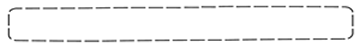 · May 2022 ·· May 2022 ·· May 2022 ·· May 2022 ·∙ Sunday ∙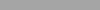 ∙ Monday ∙∙ Tuesday ∙∙ Wednesday ∙∙ Thursday ∙∙ Friday ∙∙ Saturday ∙Friendly Visits&Activity PacksAM plants10:00 Keep fit2:001:002:0010:00 Keep Fit2:00 Church10:00 Coffee Club2:00 BingoSunshine cart10:00 Keep fit2:00Friendly Visits&Activity Packs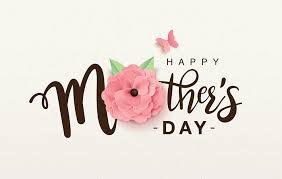 AM plants10:00 Keep fit2:001:002:0010:00 Keep Fit2:00 Church10:00 Coffee Club2:00 BingoSunshine cart10:00 Keep fit2:00Friendly Visits&Activity PacksFriendly Visits&Activity PacksAM plants10:00 Keep fit2:001:002:0010:00 Keep Fit2:00 Church10:00 Coffee Club2:00 BingoSunshine cart10:00 Keep fit2:00Friendly Visits&Activity Packs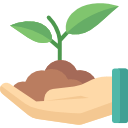 Friendly Visits&Activity PacksAM plants10:00 Keep fit2:00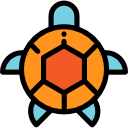 1:002:0010:00 Keep Fit2:00 Church10:00 Coffee Club2:00 BingoSunshine cart10:00 Keep fit2:00Friendly Visits&Activity PacksFriendly Visits&Activity PacksAM plants10:00 Keep fit2:001:002:00To Book a family visit please call Recreation Therapyat 902-885-3638 (Mon-Fri) after hours 902-885-3632Please refer to whiteboard for any changes and weekend plans(Subject to change re: Public health measures)To Book a family visit please call Recreation Therapyat 902-885-3638 (Mon-Fri) after hours 902-885-3632Please refer to whiteboard for any changes and weekend plans(Subject to change re: Public health measures)To Book a family visit please call Recreation Therapyat 902-885-3638 (Mon-Fri) after hours 902-885-3632Please refer to whiteboard for any changes and weekend plans(Subject to change re: Public health measures)To Book a family visit please call Recreation Therapyat 902-885-3638 (Mon-Fri) after hours 902-885-3632Please refer to whiteboard for any changes and weekend plans(Subject to change re: Public health measures)